ZAGADKI STYCZEŃNaturalne i syntetyczne substancje do rozjaśniania włosów Zadanie 1Które z poniższych roślin zawierają barwniki naturalne rozjaśniające włosy. Podaj nazwę tych roślin.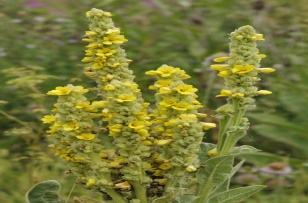 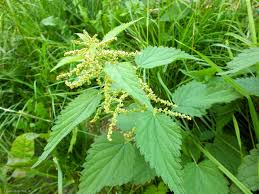 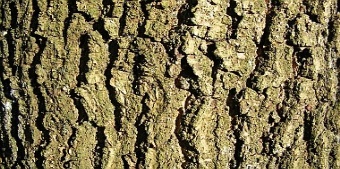 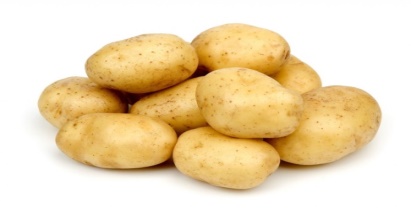 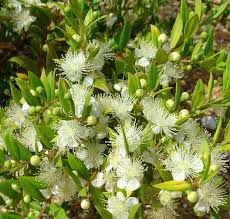 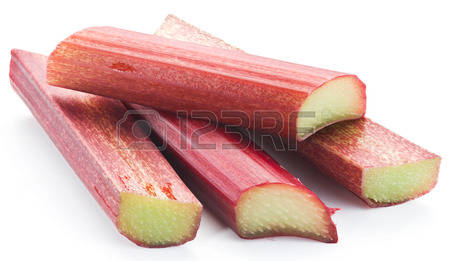 Zadanie 2Otrzymywanie substancji  do naturalnego rozjaśniania włosów. Podaj nazwę poniżej  opisanej   metody.Należy zalać wrzątkiem garść wysuszonych np. liści gorącą wodą. Przykryć. Poczekać aż pojawi się jej intensywny kolor. Następnie wystudzić płyn do temperatury pokojowej. Stosować dwa razy w tygodniu do płukania włosów. W celu utrzymania jaśniejszego odcienia włosów zabieg systematycznie powtarzać.Zadanie 3Rozjaśnianie włosów za pomocą barwników syntetycznych. Podaj nazwę poniżej opisanego zabiegu.   Zabieg ten polega na nieznacznej zmianie koloru włosów o jeden lub dwa poziomy jaśniejsze od koloru wyjściowego. Wykonuje się go na włosach naturalnych, niekoloryzowanych, a zmiana koloru dotyczy jedynie skali ciemności, a nie spektrum kolorystycznego. Zabieg ten wykonywany jest przy użyciu delikatnych środków rozjaśniających w postaci kremów, żeli, olejków itd.  Zadanie 4Korekta koloru. Jak skorygować niepożądany odcień włosów?Klientce po farbowaniu włosów wyszedł odcień zbyt złoty. Użyła ona farby 8.3 (złocisty jasny blond). Podaj znane Tobie sposoby usunięcia niepożądanego odcienia.